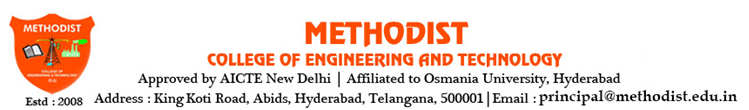 Department of Electronics and Communication EngineeringSUBJECT: SATT (PC303 EC)ASSIGNMENT-IIWrite the properties of convolution.Perform the convolution between two signals x(n)={1,2,1,2} and h(n)={2,0,2,0}. Perform the convolution of the continuous signals using graphical method.	            x1(t)=e-2t u(t)  and   x2(t)=t u(t)   Find inverse Z-transform of X(Z)=        if  ROC |Z| > 1/3 .                     Consider a causal discrete-time system whose output y(n) and input x(n) are related           by           y(n-1)+		                            i)Find its transfer function H(z).	                            ii) Find its impulse response h(n). Determine the response of the LTI system whose input x(n) and impulse response h(n) are given by,    x(n)={1,2,3,-1}   and h(n)={2,1,-1,2}	Write short notes on Stability and causality of the system.	Write short notes on Time shifting and scaling operations of discrete time sequences.Note: Last date for submission of assignment-I is 28-10-2018   